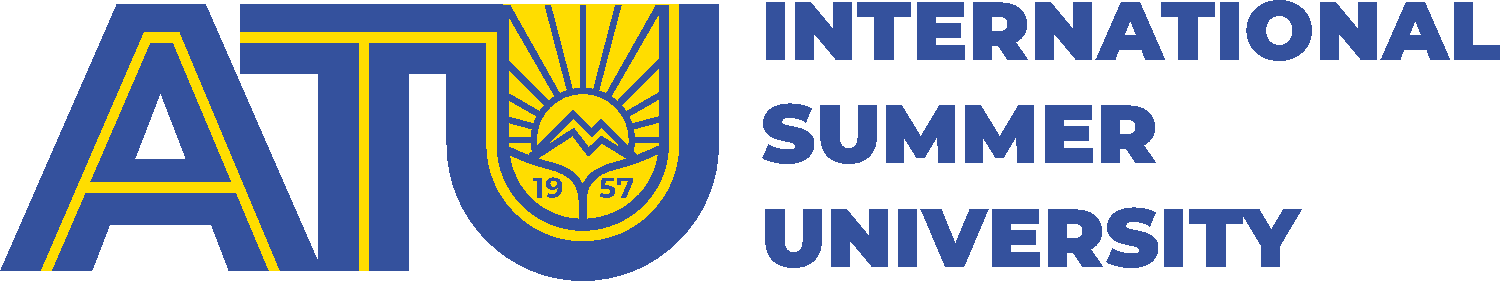 29th May  - 03th June 2023Functional nutrition: a modern concept of a healthy lifestyleKAZAKHSTANALMATY Faculty of food technologies“International Summer University of ATU-2023”: Functional nutrition: a modern concept of a healthy lifestyle.One of the main objectives of the policy in the field of healthy nutrition is the development of the production of food products enriched with essential components, functional products, dietary (therapeutic and preventive) food products and biologically active food supplements in order to maintain and strengthen the health of the population, prevent diseases caused by malnutrition. and unbalanced diet.The main attention in the development and creation of functional food products is given to biomedical requirements for the developed products, ingredients and additives that are part of them.We offer an overview of the technology of new functional food products with biologically active additives from raw materials of plant and animal origin. The program includes lectures and practical classes on technologies for creating new generation products, determining the safety and quality of products based on modern control and management systems.AGENDA OF SUMMER UNIVERSITYLecturer: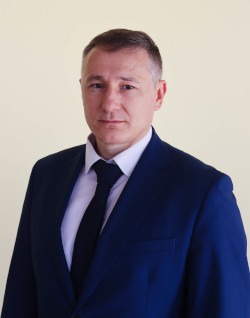 Vasilenko Vitaly NikolaevichDoctor of Technical Sciences, Professor, Vice-Rector for Academic Affairs of the Voronezh State University of Engineering Technologies (VSUIT, RF).She has been working in the system of higher education for more than 19 years, for more than 17 years I have been training scientific personnel as a supervisor of students, graduate students and doctoral students. Prepared 5 candidates of technical sciences, 1 doctor of technical sciences and 1 Ph.D. More than 300 works have been published, including 1 textbook in 2 volumes with the stamp of the Ministry of Education and Science of the Russian Federation, 1 textbook with the stamp of UMO, 1 textbook with the stamp of FUMO, 1 textbook with the stamp of UMO, 13 study guides, 10 monographs, more than 100 articles in journals, recommended by the Higher Attestation Commission of the Russian Federation, 17 articles from the SCOPUS database, 50 patents of the Russian Federation and 2 ROSPATENT certificates of state registration of a computer program. 10 specifications have been developed.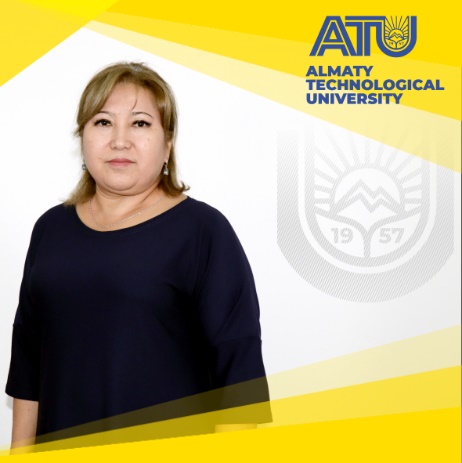 Dikhanbayeva Fatima ToktarovnaDoctor of Technical Sciences, Professor of the Department of Food Technology, ATU. The best university teacher-2014. Has more than 270 scientific and methodical publications. Author of 30 teaching aids, 20 patents. NAOKO expert. Has manufacturing experience. 3 PhDs and 4 PhDs defended dissertations under supervision.Research area: Biotechnological bases for the production of dairy products based on camel milk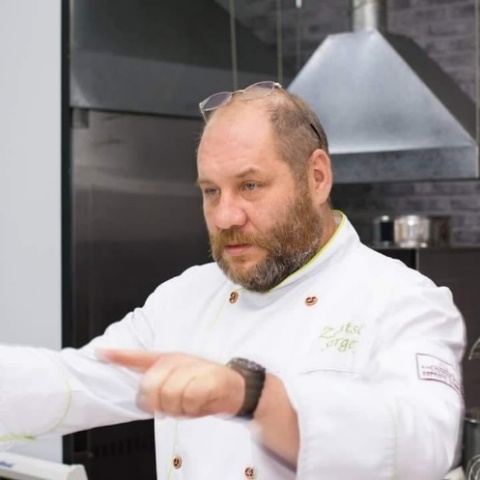 Zemtsov Sergey AnatolievichBread sommelier! Baker technologist with thirty years of experience. As a technologist, he opened many productions in Kazakhstan. Cooperated with many foreign companies. Universal Sodexo (catering company, served the Olympic Games in Sydney) Chevron (oil workers).Currently, he trains and consults specialists both in the Republic of Kazakhstan and abroad. He was certified at domestic and foreign professional exhibitions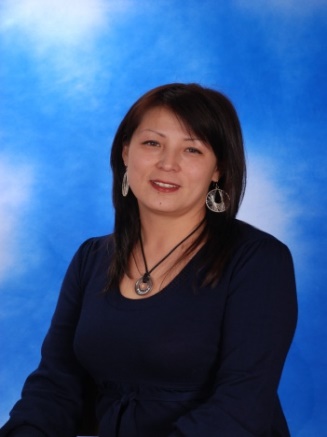 Azimova Sanavar Tuglukovna-Doctor of Philosophy (PhD) in the specialty "Food safety", Assoc.Professor of the Department of "Food Safety and Quality" of ATU.Author of more than 90 scientific papers, 5 patents, 3 textbooks, 5 monographs. The Hirsch index in the Scopus - 2 database is successfully engaged in research activities in the priority direction of improving the quality of life and health of the population of Kazakhstan.  Performer of 3 grant projects of the Ministry of Education and Science of the Republic of Kazakhstan.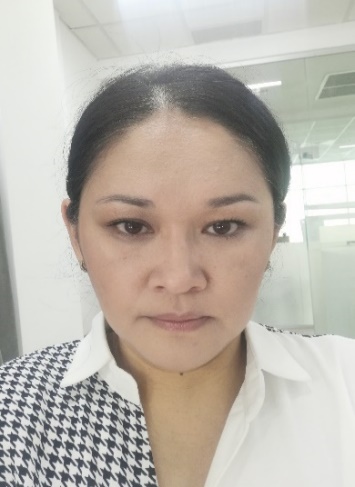 Kekibayeva Anara Kanbekovna PhD, Associate Professor of the Department of Technology of Bakery Products and Processing Industries,Faculty "Food Technologies" ATU. Author of more than 50 scientific publications, including those included in the Scopus database, author of educational and methodological works, patents.The main direction of the research: the production of new types of functional beverages.29 mayMonday09:00 – 09:30OPENING CEREMONYMain educational building, small assembly hallLogin: 876-243-6555Password: Qwerty123429 mayMonday10:30 – 11:20Vasilenko V.N.Lecture. New functional food products with biologically active substances from raw materials of animal originAudience: 303, educational building 2ALogin: 5605807217Password: Qwerty123429 mayMonday11:30 – 12:2012:25 - 13:15Vasilenko V.N.Laboratory work. Identification of honey and consumer properties of honey, methods of control. European requirements for honey.Audience: 609, educational building 2ALogin: 5605807217Password: Qwerty123430 mayTuesday09:30 – 10:20Vasilenko V.N.lecture. Identification of the mechanisms of action of biologically active substances and new functional foods of animal origin Audience: 303, educational building 2A Login: 5605807217Password: Qwerty123430 mayTuesday10:30 – 11:20Dikhanbaeva F.T.lecture. Physiological effects and the role of functional foods Audience: 303, educational building 2ALogin: 5605807217Password: Qwerty123430 mayTuesday11:30 – 12:2012:25-13:15Vasilenko V.N.Laboratory work. Morphometric study of cultured yeast cells as a method for assessing their physiological state in food technology Audience: 808, educational building 2ALogin: 5605807217Password: Qwerty123431 mayWednesday09:30 – 10:20Vasilenko V.N.Lecture. New functional food products with biologically active substances from raw materials of plant origin Audience: 303, educational building 2ALogin: 5605807217Password: Qwerty123431 mayWednesday10:30 – 14:05Zemtsov S.A.Practical exercises "Traditional types of bread, using ingredients for a healthy lifestyle" Audience: training and production center, educational building 2B Login: 5605807217Password: Qwerty123401 June Thursday09:30 – 10:20Vasilenko V.N.lecture. Identification of the mechanisms of action of biologically active substances and new functional plant-based foods Audience: 303, educational building 2ALogin: 5605807217Password: Qwerty123401 June Thursday10:30 – 11:20Vasilenko V.N.Laboratory works. Contamination of food products with nitrogen-containing compounds and methods of determinationAudience: laboratory of the institute of food safety,                 educational building 2BLogin: 5605807217Password: Qwerty123401 June Thursday11:30 – 12:15Azimova S.T.Lecture. Expansion of the range of functional products with the addition of pectin from gourds Audience: 303, educational building 2ALogin: 5605807217Password: Qwerty123402 June Friday09:30 – 10:20Vasilenko V.N.Lecture. Functional food products for gero diet purposes Audience: 303, educational building 2ALogin: 5605807217Password: Qwerty123402 June Friday10:30 – 11:2011:25-12:15Kekibaeva A.K.practical lessons. Wort production for non-alcoholic beer Audience: 404, educational building 2ALogin: 5605807217Password: Qwerty123402 June Friday14.00FINISH CEREMONYMain educational building, small assembly hallLogin: 876-243-6555Password: Qwerty1234